少儿播音主持与口才学习班小班详询课程优势：家长教师零距离对接，让进步看得见上课方式：网课上课时段：白天班,周末班两个黄鹂针对4-15岁的学生、在《关键期口才训练教程》（十个级别）基础上研发了《少儿播音主持与口才训练》课程，共四本，分别是4-6岁；6-9岁；9-12岁；12-15岁。这套教材是针对有天赋及有专业引导诉求进行针对性训练。课程的目标是让孩子在具有扎实基本功的前提下，说好听的话，说形象生动的话，说有逻辑的话，也与广播电视系统进行更为广泛的合作。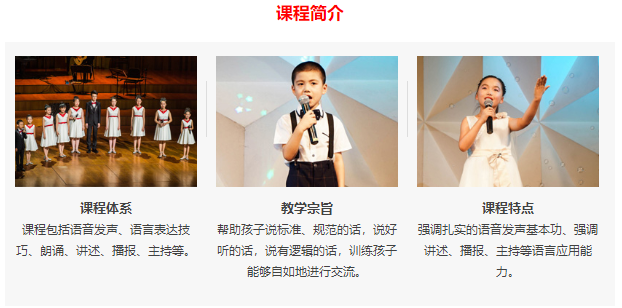 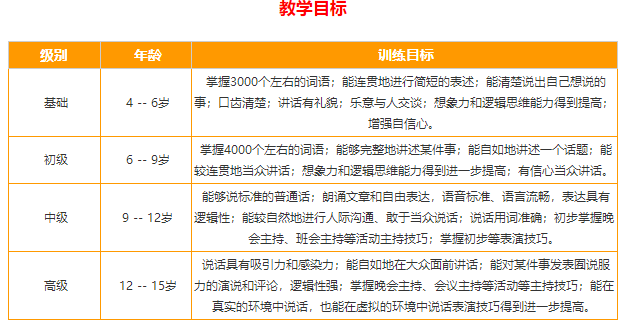 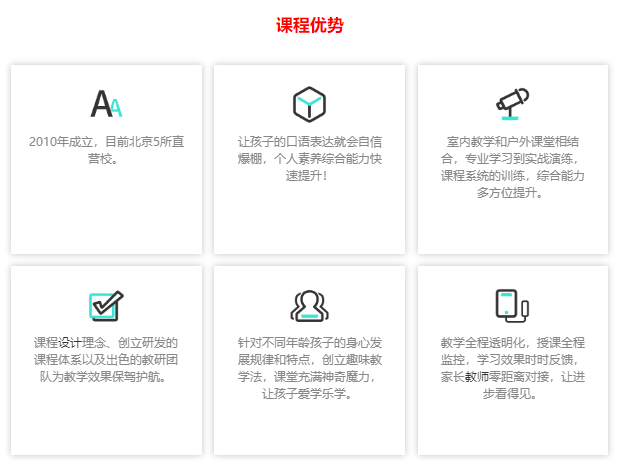 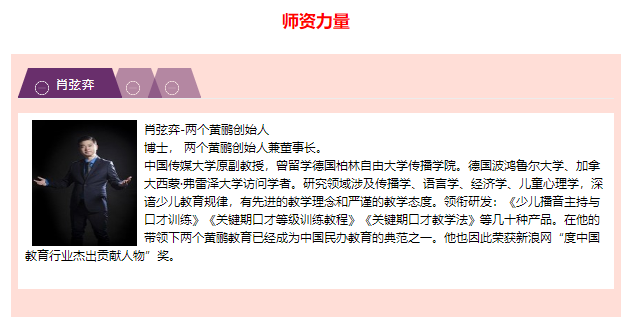 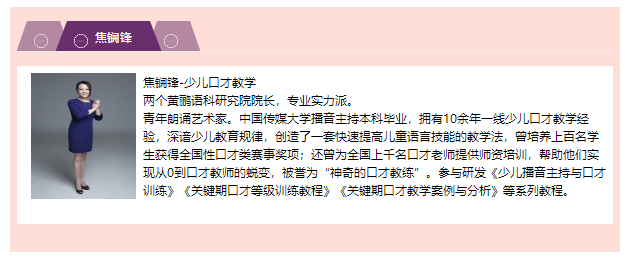 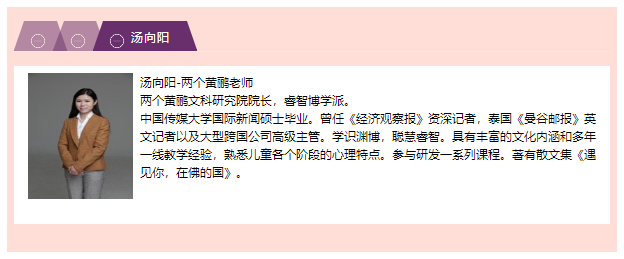 